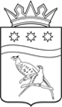 СОВЕТ НАРОДНЫХ ДЕПУТАТОВ БЛАГОВЕЩЕНСКОГО МУНИЦИПАЛЬНОГО ОКРУГА АМУРСКОЙ ОБЛАСТИ(первый созыв)РЕШЕНИЕ Принято Советом народных депутатов Благовещенского муниципального округа 16.12.2022г.Руководствуясь положениями Гражданского кодекса Российской Федерации, Федерального закона от 06 октября 2003 № 131-ФЗ «Об общих принципах организации местного самоуправления в Российской Федерации», Закона Амурской области от 26.05.2022 № 105-ОЗ  «О преобразовании сельских поселений Благовещенского района Амурской области во вновь образованное муниципальное образование Благовещенский муниципальный округ Амурской области», в соответствии с Уставом Благовещенского муниципального округа Амурской области, решением Совета народных депутатов Благовещенского муниципального округа от 02.12.2022 № 91 «О структуре администрации Благовещенского муниципального округа», Совет народных депутатов Благовещенского муниципального округар е ш и л:Учредить управление имущественных и земельных отношений администрации Благовещенского муниципального округа Амурской области.Наделить администрацию Благовещенского муниципального округа Амурской области полномочиями учредителя управления имущественных и земельных отношений администрации Благовещенского муниципального округа Амурской области.Утвердить прилагаемое Положение об управлении имущественных и земельных отношений администрации Благовещенского муниципального округа Амурской области согласно приложению к настоящему решению.Управление имущественных и земельных отношений администрации Благовещенского муниципального округа Амурской области приступает к исполнению своих полномочий с 01 января 2023 года.Настоящее решение вступает в силу после его официального опубликования.Председатель Совета народных депутатовБлаговещенского муниципального округа                                          С.А. Матвеев                                                                               16.12.2022 г.№ 117Приложение                                                                                   к решению Совета народных                                                                                 депутатов Благовещенского                                                                                      муниципального округа                                                                 Амурской области                                                                   от 16.12.2022 № 117ПОЛОЖЕНИЕоб управлении имущественных и земельных отношений администрации Благовещенского муниципального округаОбщие положения1.1. Управление имущественных и земельных отношений администрации Благовещенского муниципального округа (далее - управление) является органом исполнительно-распорядительной власти Благовещенского муниципального округа Амурской области (далее – Благовещенского округа), реализующим государственную политику и осуществляющим межотраслевое управление в сфере имущественных и земельных отношений на территории Благовещенского округа, по вопросам, отнесенным к его полномочиям в соответствии с законодательством Российской Федерации, Амурской области, нормативными правовыми актами Благовещенского округа.1.2. Управление является структурным подразделением администрации Благовещенского муниципального округа.1.3. Управление является юридическим лицом, имеет организационно-правовую форму муниципального казенного учреждения, имеет печать, штампы, бланки со своим наименованием, самостоятельный баланс и смету, а также счета, открываемые в соответствии с законодательством Российской Федерации.1.4. В своей деятельности управление руководствуется Конституцией Российской Федерации, Федеральными Конституционными законами, Федеральными законами, указами и распоряжениями Президента Российской Федерации, постановлениями и распоряжениями Правительства Российской Федерации, иными нормативными правовыми актами, Уставом (основным Законом) Амурской области, законами Амурской области, постановлениями Законодательного Собрания Амурской области, постановлениями и распоряжениями Губернатора области и Правительства области, Уставом округа, нормативными правовыми актами округа, постановлениями и распоряжениями администрации Благовещенского муниципального округа, а также настоящим Положением.1.5. При осуществлении своих полномочий управление взаимодействует с Федеральными органами исполнительной власти и их территориальными органами, органами исполнительной и законодательной (представительной) власти области, органами местного самоуправления, предприятиями, учреждениями и иными организациями независимо от их организационно-правовой формы.1.6. Финансирование деятельности управления осуществляется за счет средств бюджета Благовещенского муниципального округа – на реализацию полномочий органов местного самоуправления в установленных сферах.1.7. Управление является балансодержателем Казны Благовещенского муниципального округа.1.8. Местонахождение управления: 675004, Амурская область, город Благовещенск, ул. Зейская, 198.II Основные задачи управления2.1. Основными задачами управления являются:- реализация государственной политики в соответствии с федеральным и областным законодательством, нормативными правовыми актами округа в сфере имущественных и земельных отношений;- в установленном порядке владение, пользование и распоряжение имуществом, находящимся в муниципальной собственности Благовещенского муниципального округа, в том числе земельными участками, а также осуществление функций по приватизации объектов собственности Благовещенского муниципального округа;- обеспечение максимальной эффективности и доходности от использования собственности Благовещенского муниципального округа;- защита имущественных интересов Благовещенского муниципального округа;- участие в формировании доходной части бюджета Благовещенского муниципального округа.III Полномочия управленияУправление в соответствии с возложенными на него задачами осуществляет следующие полномочия:3.1. В области имущественных и земельных отношений:3.1.1. Участвует в определении стратегии управления имуществом, находящимся в собственности Благовещенского муниципального округа, и земельными ресурсами. Принимает в порядке и пределах, установленных действующим законодательством, меры по оптимизации структуры имущества Благовещенского муниципального округа, количественного и качественного состава объектов недвижимости Благовещенского муниципального округа, в том числе земельных ресурсов.3.1.2. Реализует (осуществляет) в порядке и пределах, определенных федеральным и областным законодательством, нормативными правовыми актами Благовещенского муниципального округа от имени Благовещенского муниципального округа полномочия собственника в отношении:имущества муниципальных унитарных предприятий и учреждений округа, иного имущества, в том числе составляющего казну Благовещенского муниципального округа (за исключением денежных средств), а также полномочия собственника по передаче имущества Благовещенского муниципального округа юридическим и физическим лицам, приватизацию (отчуждению) имущества Благовещенского муниципального округа;безвозмездной передачи объектов из собственности Благовещенского муниципального округа в государственную собственность Амурской области, федеральную собственность, и приема объектов другого уровня собственности, безвозмездно передаваемых в собственность Благовещенского муниципального округа; имущества муниципальных унитарных предприятий округа и муниципальных учреждений округа и принимает соответствующие распорядительные акты, в том числе утверждает уставы (в том числе изменения и (или) дополнения к ним) указанных юридических лиц.3.1.3. Осуществляет в установленном порядке учет имущества, находящегося в собственности Благовещенского муниципального округа, в том числе земельных участков и объектов жилищного фонда, ведение Реестра муниципальной собственности Благовещенского муниципального округа и выдачу выписок из него, а также ежегодно формирует в установленном порядке Реестр собственности Благовещенского муниципального округа по состоянию на 01 января.3.1.4. Выступает заказчиком работ по государственному техническому учёту и заключает соответствующие договоры, осуществляет контроль за качеством и сроками изготовления технических паспортов на недвижимое имущество, находящееся в собственности Благовещенского муниципального округа.3.1.5. Подготавливает и представляет в орган, осуществляющий государственный кадастровый учет и государственную регистрацию прав на территории области, комплект документов для оформления права собственности Благовещенского муниципального округа на объекты недвижимости, в том числе на земельные участки, в том числе в электронном виде. Осуществляет проведение кадастровых и землеустроительных работ в отношении земельных участков, находящихся в собственности Благовещенского муниципального округа.3.1.6. Закрепляет в установленном порядке находящееся в собственности Благовещенского муниципального округа имущество в хозяйственное ведение за муниципальными унитарными предприятиями округа, в оперативное управление за муниципальными учреждениями Благовещенского муниципального округа.3.1.7. Издает распорядительные акты об изъятии, перераспределении излишнего, неиспользуемого или используемого не по назначению имущества, находящегося в оперативном управлении муниципальных учреждений Благовещенского муниципального округа.3.1.8. Заключает от имени Благовещенского муниципального округа с юридическими и физическими лицами договоры хранения имущества, находящегося в казне Благовещенского муниципального округа.3.1.9. Заключает в случаях, предусмотренных законодательством РФ, договоры о правах и обязанностях в отношении находящихся в собственности Благовещенского муниципального округа объектов и имущества гражданской обороны.3.1.10. Проводит в пределах своей компетенции проверку использования имущества, находящегося в собственности Благовещенского муниципального округа, назначает и проводит документальные и иные проверки по эффективному использованию и сохранности муниципального имущества Благовещенского муниципального округа, находящегося в хозяйственном ведении муниципальных унитарных предприятий округа, оперативном управлении муниципальных учреждений Благовещенского муниципального округа и органов местного самоуправления Благовещенского муниципального округа, а также объектов казны Благовещенского муниципального округа, в том числе осуществляет функции организатора по проведению заседаний комиссии по контролю за использованием муниципального имущества Благовещенского муниципального округа. Осуществляет контроль за соблюдением порядка передачи имущества Благовещенского муниципального округа в аренду, в том числе за правильностью исчисления арендной платы, подлежащей передаче в бюджет Благовещенского муниципального округа в соответствии с бюджетным законодательством, за своевременностью поступления ее в бюджет Благовещенского муниципального округа.3.1.11. Назначает и проводит в пределах своей компетенции инвентаризацию объектов собственности Благовещенского муниципального округа, находящихся в казне Благовещенского муниципального округа.3.1.12. С учетом предложений органов местного самоуправления Благовещенского муниципального округа, юридических и физических лиц разрабатывает и представляет в установленном порядке главе Благовещенского муниципального округа, для последующего внесения в Совет народных депутатов Благовещенского муниципального округа Амурской области, проект прогнозного плана (программы) приватизации имущества Благовещенского муниципального округа на соответствующий год и предложения о внесении изменений и (или) дополнений в него, а также разрабатывает по согласованию с заинтересованными органами местного самоуправления Благовещенского муниципального округа условия конкурса при продаже приватизируемого имущества Благовещенского муниципального округа.3.1.13. Осуществляет в порядке, определяемом законодательством Российской Федерации, Амурской области, нормативными правовыми актами Благовещенского муниципального округа, мероприятия по подготовке муниципальных унитарных предприятий округа и иных объектов к приватизации, в том числе принимает решения об условиях приватизации имущества Благовещенского муниципального округа, также определяет величину уставного капитала приватизируемых муниципальных унитарных предприятий округа, организует проведение оценки стоимости приватизируемого имущества Благовещенского муниципального округа.3.1.14. Осуществляет продажу муниципального имущества Благовещенского муниципального округа в соответствии с утвержденным порядком. Создает конкурсные и аукционные комиссии, организует их работу.3.1.15. Получает средства от продажи муниципального имущества Благовещенского муниципального округа.3.1.16. Осуществляет в установленном порядке до разграничения государственной собственности на землю:- от имени Благовещенского муниципального округа предоставление земельных участков, государственная собственность на которые не разграничена;- проводит работу по изъятию земельных участков для муниципальных нужд;- осуществляет постановку на учет граждан в рамках действующего законодательства РФ;- заключение договоров аренды и купли – продажи земельных участков, расположенных на территории Благовещенского муниципального округа, в том числе сельскохозяйственного назначения;- подготовку проектов решений главы Благовещенского муниципального округа о предоставлении незастроенных земельных участков для нужд Благовещенского муниципального округа, в случае прекращения на них прав, а также в случае отказа от прав постоянного (бессрочного) пользования органа муниципальной власти Благовещенского муниципального округа, муниципального унитарного предприятия и учреждения Благовещенского муниципального округа, другой некоммерческой организации, созданной органами муниципальной власти Благовещенского муниципального округа;- разработку нормативных правовых актов по предоставлению земельных участков на территории Благовещенского муниципального округа;- подготовку проектов постановлений главы Благовещенского муниципального округа по формированию и предоставлению земельных участков;- функцию продавца земельных участков юридическим и физическим лицам, права аренды на земельные участки, государственная собственность на которые не разграничена;- учет и контроль за поступлением арендной платы по договорам аренды земельных участков, государственная собственность на которые не разграничена, и земельных участков, находящихся в муниципальной собственности Благовещенского муниципального округа;- рассматривает жалобы, обращения физических и юридических лиц в пределах своих полномочий;- организует информационное обеспечение через средства массовой информации по вопросам предоставления земельных участков;- выполняет другие функции, предусмотренные действующим законодательством РФ, законодательством Амурской области, муниципальными правовыми актами Благовещенского муниципального округа.3.1.17. В качестве представителя собственника имущества принимает участие в конкурсных комиссиях по отбору аудиторских организаций на право осуществления обязательного ежегодного аудита муниципальных унитарных предприятий округа.3.1.18. В случаях, предусмотренных законодательством Российской Федерации и Амурской области, нормативными правовыми актами Благовещенского муниципального округа осуществляет согласование сделок в отношении имущества, принадлежащего муниципальным унитарным предприятиям округа на праве хозяйственного ведения, учреждениям на праве оперативного управления.3.1.19. Формирует и представляет в финансовое управление администрации Благовещенского муниципального округа информацию о прогнозном и фактическом поступлении средств от использования и распоряжения имуществом, находящимся в собственности Благовещенского муниципального округа, в том числе земельным участкам.3.1.20. Разрабатывает и представляет в установленном порядке главе Благовещенского муниципального округа предложения по определению размера арендной платы за пользование имуществом Благовещенского муниципального округа, для последующего утверждения Советом народных депутатов Благовещенского муниципального округа Амурской области.3.1.21. Разрабатывает и представляет главе Благовещенского муниципального округа проекты постановлений:- по определению размера арендной платы за пользование земельными участками;- о проведении торгов (конкурсов, аукционов) по продаже находящихся в собственности Благовещенского муниципального округа земельных участков или права на заключение договоров аренды земельных участков, находящихся в собственности Благовещенского муниципального округа;- о проведении торгов (конкурсов, аукционов) на заключение договоров аренды, безвозмездного пользования имущества, находящегося в собственности Благовещенского муниципального округа;- о предоставлении земельных участков, находящихся в собственности Благовещенского муниципального округа, физическим и юридическим лицам в собственность, в ограниченное пользование (публичный сервитут), а также в случаях, установленных федеральным законодательством, на праве постоянного (бессрочного) пользования, безвозмездного срочного пользования;- о прекращении прав постоянного (бессрочного) пользования, пожизненного наследуемого владения на земельные участки, находящиеся в собственности Благовещенского муниципального округа;- о выдаче разрешения на использование земельных участков, находящихся в собственности Благовещенского муниципального округа;- об утверждении схем расположения земельного участка или земельных участков на кадастровом плане территории;- о внесении изменений в Реестр собственности Благовещенского муниципального округа, в том числе о внесении и об исключении из Реестра собственности Благовещенского муниципального округа объектов учета;- о резервировании и изъятии, в том числе путём выкупа земельных участков в границах Благовещенского муниципального округа для муниципальных нужд;- о включении жилого помещения, находящегося в собственности Благовещенского муниципального округа, в специализированный жилищный фонд Благовещенского муниципального округа с отнесением такого помещения к определенному виду специализированных жилых помещений и об исключении жилого помещения из указанного фонда;- по формированию (на основе предложений структурных подразделений администрации округа), ведению перечня имущества, находящегося в собственности Благовещенского муниципального округа, свободного от прав третьих лиц;- по присвоению (изменению, аннулированию) адресов объектам адресации – земельным участкам.3.1.22. Издает в порядке и пределах, установленных законодательством Российской Федерации и Амурской области, нормативными правовыми актами Благовещенского муниципального округа распорядительные акты по порядку управления и распоряжения имуществом Благовещенского муниципального округа в рамках своих полномочий.3.1.23. Осуществляет функции продавца и организатора торгов (конкурсов, аукционов):- по продаже находящихся в собственности Благовещенского муниципального округа земельных участков или права на заключение договоров аренды земельных участков, находящихся в собственности Благовещенского округа;- по продаже права на заключение договоров аренды объектов недвижимости, находящихся в собственности Благовещенского округа. Имеет специальный счет для перечисления соответствующих задатков.3.1.24. Заключает в соответствии с законодательством Российской Федерации, Амурской области, нормативными правовыми актами Благовещенского муниципального округа:- договоры (в том числе соглашения о внесении изменений и (или) дополнений к ним) купли-продажи, аренды земельных участков, находящихся в собственности Благовещенского муниципального округа, в том числе по результатам торгов (конкурсов, аукционов);- договоры (в том числе соглашения о внесении изменений или дополнений к ним) аренды имущества Благовещенского муниципального округа, находящегося в оперативном управлении муниципальных предприятий, а также в казне Благовещенского муниципального округа, в том числе по результатам торгов (конкурсов, аукционов);- соглашения об установлении частных сервитутов на земельных участках, находящихся в собственности Благовещенского муниципального округа;- договоры приватизации и найма жилых помещений.3.1.25. В пределах своей компетенции обеспечивает информационное взаимодействие с органами местного самоуправления Благовещенского муниципального округа и органами, осуществляющими кадастровый учет объектов недвижимого имущества, по вопросам состояния земельных ресурсов и рынка земли и недвижимости в Благовещенском муниципальном округе.3.1.26. Осуществляет координацию деятельности органов местного самоуправления Благовещенского муниципального округа, муниципальных учреждений и предприятий по вопросам, связанным с регулированием земельных и имущественных отношений.3.1.27. Осуществляет мероприятия по организации оценки имущества в целях осуществления имущественных и иных прав и законных интересов Благовещенского муниципального округа, в том числе выступает заказчиком проведения работ по оценке имущества, находящегося в казне Благовещенского округа, в том числе земельных участков.3.1.28. Исполняет функцию заказчика целевых программ Благовещенского округа в установленной сфере деятельности.3.1.29. Формирует и ведёт информационно-картографический банк данных земельных участков, находящихся в собственности Благовещенского муниципального округа.3.1.30. Приобретает по решению уполномоченного органа земельные участки в собственность Благовещенского муниципального округа.3.1.31.  Подготавливает в порядке, определяемом законодательством Российской Федерации, Амурской области, нормативными правовыми актами Благовещенского округа, для главы Благовещенского муниципального округа или Совета народных депутатов Благовещенского муниципального округа Амурской области проекты нормативных правовых актов Благовещенского муниципального округа по вопросам регулирования земельных и имущественных отношений.3.1.32. Осуществляет иные полномочия, отнесённые к компетенции управления действующим законодательством в сфере земельных и имущественных отношений.3.1.33. Распоряжается средствами, направленными на финансирование программ, курируемых управлением и осуществляет контроль за их целевым использованием.3.2. Готовит ответы на обращения органов государственной власти, органов местного самоуправления, юридических лиц по вопросам, отнесенным к компетенции управления.Организует прием граждан, своевременное и полное рассмотрение их устных и письменных обращений, принятие решений по ним и направление заявителям ответов в установленные законодательством сроки.3.3. Осуществляет разработку и утверждение административных регламентов предоставления муниципальных услуг в пределах своей компетенции.Предоставляет муниципальные услуги в установленной сфере деятельности.3.4. Подготавливает и представляет предусмотренную действующим законодательством отчетность (статистическую, ведомственную и тд.) по вопросам, отнесенным к компетенции управления.3.5. Обеспечивает формирование и функционирование автоматизированных информационных систем управления.3.6. Реализует установленное законодательством о муниципальной службе право работников управления на профессиональную переподготовку, повышение квалификации и стажировку.3.7. Осуществляет защиту имущественных и иных прав и законных интересов Благовещенского муниципального округа в установленной сфере деятельности. 3.8. Осуществляет принятие в муниципальную собственность бесхозяйного имущества, признанного по решению суда муниципальной собственностью, организует в соответствии с действующим законодательством РФ постановку на учет выявленного бесхозяйного и выморочного (перешедшего в порядке наследования) имущества.IV Права и обязанности управления4.1. Управление в целях реализации полномочий в установленных сферах имеет право:4.1.1. Запрашивать в установленном порядке и получать от органов исполнительно-распорядительной власти, органов местного самоуправления, предприятий и учреждений, и организаций независимо от их организационно-правовой формы материалы, экономическую, статистическую, правовую и другую информацию, необходимые для осуществления деятельности управления.4.1.2. Издавать в пределах своей компетенции распоряжения, а также методические документы по вопросам, отнесенным к компетенции управления, контролировать выполнение указанных актов, а также давать разъяснения по вопросам их применения.4.1.3. Привлекать для проработки вопросов, отнесённых к компетенции управления, научные и иные организации, ученых и специалистов.4.1.4. Созывать совещания по вопросам, входящим в компетенцию управления, с приглашением руководителей и специалистов заинтересованных органов государственной власти области, территориальных органов федеральных структур, органов местного самоуправления, предприятий, учреждений и организаций независимо от их организационно-правовой формы.4.1.5. Направлять своих представителей для участия в работе комиссий и рабочих групп органов государственной власти области, территориальных органов федеральных структур, органов местного самоуправления, по вопросам, отнесённым к компетенции управления.4.1.6. Запрашивать и получать в установленном порядке сведения, необходимые для мониторинга состояния имущественного комплекса на территории Благовещенского муниципального округа, в том числе и по земельным участкам, от органов местного самоуправления Благовещенского муниципального округа, муниципальных предприятий и учреждений.4.1.7. Организовывать и проводить в установленном порядке проверки эффективного использования и обеспечения сохранности имущества Благовещенского муниципального округа, находящегося в хозяйственном ведении районных муниципальных унитарных предприятий, в оперативном управлении муниципальных учреждений и органов местного самоуправления, в казне Благовещенского муниципального округа, а также переданного иным лицам.4.1.8. В случае нарушения законодательства, а также нанесения ущерба экономическим интересам округа при заключении имущественных сделок с муниципальной собственностью, подавать в суд и арбитражный суд иски о пересмотре и расторжении сделок, и привлечении виновных лиц к ответственности.4.2. Управление обязано:4.2.1. Отчитываться о результатах своей деятельности перед главой Благовещенского муниципального округа, Советом народных депутатов Благовещенского муниципального округа Амурской области не реже одного раза в год, а также в части управления земельными ресурсами округа, о ходе приватизации муниципального имущества.4.2.2. Осуществлять контроль за выполнением условий заключенных договоров, в необходимых случаях принимать меры по их расторжению.4.2.3. Осуществляет контроль за перечислением арендатором арендной платы за пользование объектами муниципальной собственности, в том числе земельными участками, средств от продажи муниципального имущества в порядке приватизации, от иных поступлений денежных средств в результате деятельности управления в соответствии с действующим законодательством.4.2.4. Соблюдать требования действующего законодательства и правовых актов органов местного самоуправления Благовещенского муниципального округа Амурской области.V Организация деятельности управления5.1. Управление возглавляет начальник управления, назначаемый на муниципальную должность и освобождаемый от нее главой Благовещенского муниципального округа.Финансирование расходов на оплату труда и дополнительных выплат начальнику управления, а также иных расходов, связанных с исполнением возложенных на него полномочий, осуществляется за счет ассигнований, предусмотренных в окружном бюджете на содержание аппарата управления.5.2. В отсутствие начальника управления его обязанности исполняет иной сотрудник управления в соответствии с распоряжением начальника управления.5.3. Начальник управления:- руководит деятельностью управления;- вносит в установленном порядке на рассмотрение главы Благовещенского муниципального округа и Совета народных депутатов Благовещенского муниципального округа Амурской области проекты нормативных правовых актов по вопросам, входящим в компетенцию управления;- участвует в заседаниях администрации Благовещенского муниципального округа, Совета народных депутатов Благовещенского муниципального округа Амурской области при рассмотрении вопросов, касающихся полномочий управления;- утверждает структуру управления в пределах фонда оплаты труда, по согласованию с главой Благовещенского муниципального округа, а также смету доходов и расходов на содержание управления в соответствии с решением о бюджете округа на соответствующий финансовый год;- распределяет обязанности между сотрудниками управления;- издает в пределах своей компетенции распоряжения, в том числе о поощрении, применении дисциплинарных взысканий, подлежащие обязательному исполнению работниками управления, организует контроль за их исполнением;- решает в соответствии с законодательством Российской Федерации и Амурской области, нормативными правовыми актами Благовещенского муниципального округа о муниципальной службе вопросы, связанные с прохождением муниципальной службы в управлении;- является представителем нанимателя, назначает в установленном порядке на должность и освобождает от должности работников управления, заключает с муниципальными служащими трудовые договоры и утверждает их должностные инструкции;- открывает и закрывает счета в соответствии с действующим законодательством, совершает по ним операции, подписывает финансовые документы, выдает доверенности;- без доверенности действует от имени управления в отношениях с органами государственной власти и местного самоуправления, юридическими и физическими лицами;- несет персональную ответственность за выполнение возложенных на управление полномочий;- выполняет иные обязанности в соответствии с распределением обязанностей и поручениями главы Благовещенского муниципального округа;5.4. Прекращение деятельности управления осуществляется в порядке и на условиях, установленных действующим законодательством Российской Федерации и Амурской области, и нормативными правовыми актами Благовещенского муниципального округа.Об учреждении управления имущественных и земельных отношений администрации Благовещенского муниципального округа Амурской области и утверждении Положения об Управлении имущественных и земельных отношений администрации Благовещенского муниципального округа Амурской областиГлава Благовещенского муниципального округа            Д.В.                          Д.В. Салтыков                                                                  